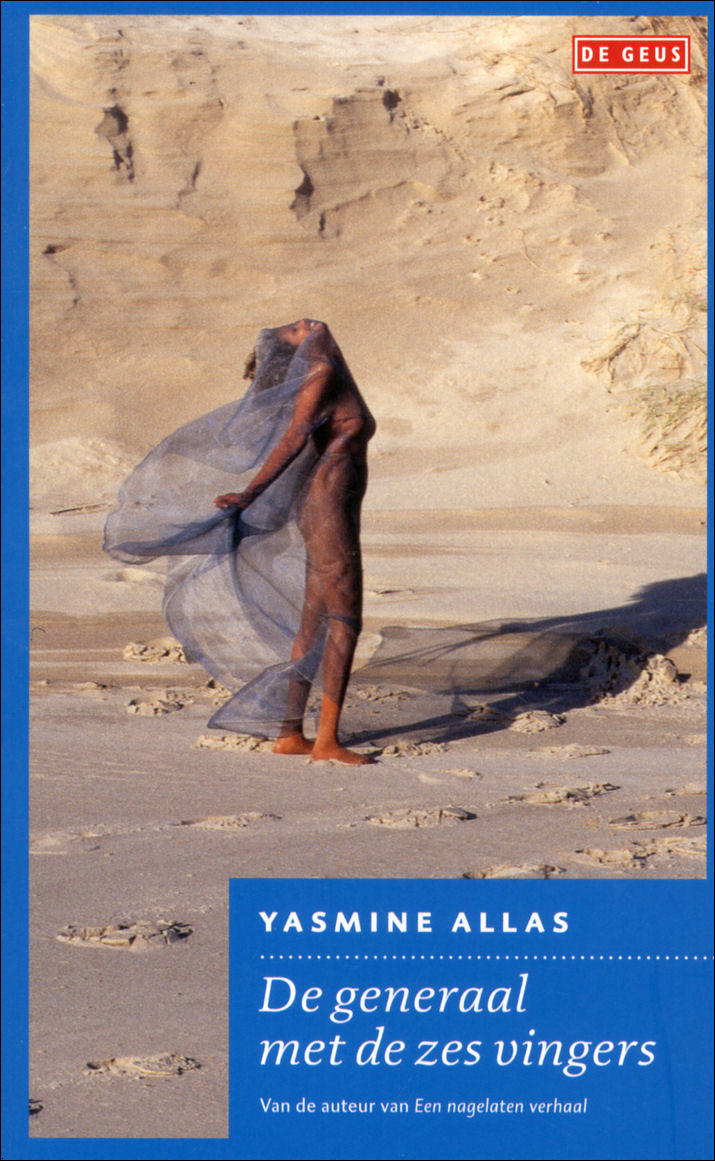 Leesverslag NederlandsLeesverslag NederlandsLeesverslag NederlandsLeesverslag NederlandsLeesverslag NederlandsNaam leerlingNaam leerlingNaam leerling:Mieke AbbinkKlasKlasKlas:HA41Naam docentNaam docentNaam docent:Mevrouw D. Bouwman CursusjaarCursusjaarCursusjaar:2017-2018Ingeleverd opIngeleverd opIngeleverd op:16-07-20181Feitelijke gegevensFeitelijke gegevensFeitelijke gegevensFeitelijke gegevensFeitelijke gegevens1.1TitelTitel:De generaal met de zes vingers1.2AuteurAuteur:Yasmine AllasOndertitelOndertitel:Er is geen ondertitel aanwezig. MottoMotto:De motto is in dit boek niet aanwezig. 1.3Eerste drukEerste druk:De eerste druk was in het jaar 2000. 1.4GenreGenre:(oorlogs)roman  UitlegUitleg:In het boek gaat het over de liefde van meneer Samater en hoe zijn familie de oorlog probeert te overleven. 2Eerste reactieEerste reactieEerste reactieEerste reactieEerste reactie2.12.1KeuzeKeuzeKeuzeDe titel stond mij aan en toen ik nadere informatie opzocht, wilde ik het boek graag lezen. De titel stond mij aan en toen ik nadere informatie opzocht, wilde ik het boek graag lezen. De titel stond mij aan en toen ik nadere informatie opzocht, wilde ik het boek graag lezen. 2.22.2InhoudInhoudInhoudMeteen vanaf het begin vond ik het boek heel leuk en begon het verhaal ook te rollen. Later kwam er een totaal ander verhaal dan wat ik verwacht had.  Meteen vanaf het begin vond ik het boek heel leuk en begon het verhaal ook te rollen. Later kwam er een totaal ander verhaal dan wat ik verwacht had.  Meteen vanaf het begin vond ik het boek heel leuk en begon het verhaal ook te rollen. Later kwam er een totaal ander verhaal dan wat ik verwacht had.  3SamenvattingSamenvattingSamenvattingSamenvattingIn een niet nader genoemd Afrikaans land leidt de familie Samater een riant leven in een villa met bedienden, bewakers en uitzicht op de Indische Oceaan. De huidige mevrouw Samater is een nicht van meneer Samater. Haar neef nam haar op verzoek van zijn arme familie in huis en vatte genegenheid voor haar op omdat ze zo lief met zijn hond omging. Listig zorgde ze ervoor dat de eerste mevrouw Samater van allerlei narigheid werd beschuldigd en ten slotte door meneer Samater het huis uit werd gezet. Ze verleidde hem en hij vroeg haar ten huwelijk. Hij werd benoemd tot generaal en schonk haar het huis dat ze mocht inrichten met meubels uit Frankfurt. Ze nam drie vrouwelijke bedienden aan. Siidow, van wie mevrouw Samater direct een afkeer had, werd aangenomen door meneer Samater vanwege zijn humor.Op een nacht ziet Nasiib midden op de volle oranje maan een schaduw in de vorm van een lelieblad. Daarom denkt ze terug aan gesprekken met haar stervende oma, die zei dat zo'n lelieblad betekent dat iemand wordt teruggeroepen naar de plaats van bestemming.Meneer Samater is al een paar weken 's nachts niet thuisgekomen. Scholen, moskeeën en winkels zijn sinds enkele dagen gesloten en vanaf twaalf uur 's middags geldt er een straatverbod. De bewakers horen dat er een staatsgreep heeft plaatsgevonden en iedereen moet in huis blijven. Meneer Samater zet een tank voor het huis en verdwijnt weer. Hij hoopt zijn oudste zoon Maax die niet thuis is, nog te vinden maar schrijft een week later dat hij niet weet waar Maax is. Een militair komt zeggen dat Maax dood is. Twee bewakers gaan met hem mee en komen terug met het hoofd als bewijs. Als afscheidsritueel gaat mevrouw Samater met het hoofd in bad. Dan zet ze het hoofd op een theewagen en ontbiedt iedereen naar de binnenplaats om Maax daar te begraven. Als dat is gebeurd schiet ze de vreemdeling die met het doodsbericht kwam dood.Het huis wordt bestookt met granaten. De bewoners moeten vluchten, maar mevrouw Samater protesteert en legt zich er pas bij neer nadat ze het voor elkaar heeft gekregen dat de vrouwelijke bedienden achterblijven om op haar goud te passen. De dikke Siidow houdt zich zo klein en rustig mogelijk in de landcruiser waarmee het gezin vertrekt, bang dat hij er door mevrouw Samater wordt uitgezet als blijkt dat hij te veel plaats inneemt. In de stad zien ze zwartgeblakerde en vernielde gebouwen. Op weg naar het platteland ontploft een busje voor hen door een landmijn. Hun auto slingert tegen een boom en is kapot. Ze overnachten in de buitenlucht.De volgende dag gaan ze te voet verder, onder leiding van de chauffeur. Siidow wordt doodgeschoten. Nasiib neemt afscheid van hem en wordt getroost door haar jongere zusje Zami. Mevrouw Samater vindt het niet de moeite waard aandacht te besteden aan zijn dood. Ze komen aan bij hun schuilplaats, een vervuild boerderijtje van een arme man uit de familie van meneer Samater. De drie kinderen, de twee meisjes en hun jongste broertje Dhuxul, worden door mevrouw Samater aan hun lot overgelaten en ze trekt zich terug in een andere kamer.Op vragen van Zami vertelt Nasiib wat ze over haar vader weet. Meneer Samater werd geboren na een periode van grote droogte. De zwangerschap duurde geen negen maar twaalf maanden, terwijl een week voor zijn geboorte zware regens vielen die het verzwakte vee wegspoelden. Omdat hij zes vingers aan zijn handen had, werd het kind als demonisch gezien. Uit schaamte trokken zijn ouders zich terug uit de nomadengemeenschap en gingen ze in de stad wonen, waar ze nog vijf normale jongens kregen. De jongen hielp zijn vader door lege flessen te zoeken en die te verkopen. Toen hij acht jaar was ging hij bij een weduwe wonen die een liefhebbende moeder voor hem werd. Ze verloste hem van de extra pinkjes door ze af te binden en liet hem naar school gaan. Daar werd hij geplaagd omdat hij ouder en dommer dan de andere kinderen was. Zo groeide hij uit tot een gevaarlijke jongere die zich aansloot bij een jeugdbende. Hoewel hij goed in wiskunde was en lesgaf aan kinderen uit de hoogste kringen, wilde hij toch het leger in. Hij dwong bij iedereen respect af en bouwde een carrière op waarin voor zijn arme familie die aan zijn deur kwam bedelen geen plaats meer was. Hij toonde een grote liefde voor de zwervershond Mataan, die hij van de straat oppikte toen kinderen het beest mishandelden. Onder bedreiging met een pistool verzorgde een protesterende veearts de wonden (voor moslims zijn honden onreine dieren, p. 85). Toen de tweede mevrouw Samater eenmaal met de generaal was getrouwd liet ze Mataan doodschieten om zo de aandacht van haar man uitsluitend op haar te vestigen. Meneer Samater was ontroostbaar, begroef de hond met zijn trouwring erbij en zat een week bij het graf te rouwen. In zijn kamer bleef hij bij een ingelijste foto van Mataan doen of de hond nog leefde.Mevrouw Samater heeft dit hele verhaal van Nasiib gehoord, maar voor ze kan reageren dringen mannen in uniform het huis binnen. Ze verkrachten mevrouw Samater en Nasiib en doden de kleine Dhuxul. Kort daarop verschijnen meneer Samater en zijn bewakers. Mevrouw Samater keert zich af van haar man en wordt woedend als ze hoort dat hun huis is ingenomen door anderen. Tijdens de rit naar een hotel aan de grens vraagt Nasiib zich ontzet af wat er met Maaiy gebeurd zal zijn, het kindermeisje van wie ze zoveel hield en dat over haar jeugd in een kindertehuis had verteld. Maaiy was er zwanger geworden na een verkrachting en onderging ergens in de stad een abortus.Overgeleverd aan een schijnheilige hoteleigenaar, corruptie en onzekerheid wacht de familie een jaar op vliegtickets en identiteitspapieren om te kunnen vertrekken naar Nederland.Na vijf jaar in Nederland krijgt Nasiib een baan als telefoniste op een advocatenkantoor in Amsterdam bij J.P. en Gerard Zeezout. Op vrijdagmiddag zoekt J.P. met een fles wijn nader contact, maar ze drinkt niet en wil niets persoonlijks vertellen. Als ze na haar proeftijd een jaarcontract krijgt is ze zo blij dat ze een lunch met schapenlever voor de beide heren bereidt, maar het wordt een mislukking want ze lusten het niet. De vrijdagmiddag daarop vertelt ze J.P. over de zelfmoord van haar vader. Hij was zichzelf gaan verwaarlozen toen ze eenmaal in Nederland woonden, maar op een dag had hij zich opgeknapt en was hij vertrokken met de ingelijste foto van Mataan. Na een halfuur kwam de politie vertellen dat hij zich voor de trein had gegooid. Het was op 21 december, de datum waarop mevrouw Samater eens de hond Mataan had laten doodschieten. Nasiib gaat met mevrouw Samater naar het ziekenhuis en doet het woord. Zami durft niet mee.Een arts vraagt of het lichaam van meneer Samater ter beschikking van de wetenschap mag komen vanwege de sporen van extra vingers aan zijn hand die duiden op de beginnende vorming van een Siamese tweeling. Maar Nasiib weigert en gaat naar het mortuarium met haar moeder, die daar een zenuwinzinking krijgt. Nasiib belt een begrafenisonderneming en regelt de begrafenis precies volgens wens, tot ze hoort dat je daarvoor moet betalen. In haar vaderland draagt iedereen eraan bij. Via de maatschappelijk werkster moet vastgesteld worden hoeveel de begrafenis mag kosten. Thuis achtervolgt mevrouw Samater Nasiib om haar in elkaar te slaan en ze sluit zich op in de wc. De wijkpolitie komt aan de deur, wat vaker gebeurt omdat ze de buurt veel geluidsoverlast bezorgen met hun ruzies. Mevrouw Samater wordt ziek en de volgende dag komen streng islamitische landgenoten met hun vrouwen in hun huis, die beweren dat zijn vrouw en dochters meneer Samater tot wanhoop hebben gedreven.J.P. snuift cocaïne en hij en Nasiib vrijen. Nasiib vraagt zich af of hij hun moeilijkheden wel begrijpt. Ze vertelt hem hoe ze een zelfstandig bestaan in Nederland probeerden op te bouwen, over de bemoeienissen van de bedillerige maatschappelijk werkster en over de geleidelijke ondergang van haar vader. Onder invloed van de wijn die ze nu wel drinkt vertelt Nasiib J.P. tot slot hoe de islamitische mannen haar probeerden uit te sluiten van de begrafenis van haar vader. Mevrouw Samater en Zami waren er niet bij. Zijzelf bleef op een afstand op het kerkhof toekijken.J.P. nodigt haar uit voor een etentje bij hem thuis met zijn vrouw en andere kennissen. Ze kleedt zich er speciaal voor zoals ze gewend is van haar land en moet zich hatelijkheden laten welgevallen van Silvia, de vrouw van J.P. Ze vertrekt vroegtijdig, weggebracht door J.P. De volgende dag komt J.P. niet op het kantoor en ziet ze op zijn computer een bestand Samater. Ze voelt zich bedrogen, want was het hem alleen om een avontuurtje te doen? Tegen de avond komt hij toch nog en vertelt hij dat zijn vrouw en hij uit elkaar zijn. Hij woont nu in een hotel. Daar verleidt ze hem en bindt ze hem vast aan het bed om hem te onderwerpen aan een vertrouwensproef. Hij zegt dat hij de wereld via haar ogen wilde leren zien.Bron = http://www.uittrekselbank.nbdbiblion.nl/uittrekselbank/abonnee/detail?tek_id=294839 In een niet nader genoemd Afrikaans land leidt de familie Samater een riant leven in een villa met bedienden, bewakers en uitzicht op de Indische Oceaan. De huidige mevrouw Samater is een nicht van meneer Samater. Haar neef nam haar op verzoek van zijn arme familie in huis en vatte genegenheid voor haar op omdat ze zo lief met zijn hond omging. Listig zorgde ze ervoor dat de eerste mevrouw Samater van allerlei narigheid werd beschuldigd en ten slotte door meneer Samater het huis uit werd gezet. Ze verleidde hem en hij vroeg haar ten huwelijk. Hij werd benoemd tot generaal en schonk haar het huis dat ze mocht inrichten met meubels uit Frankfurt. Ze nam drie vrouwelijke bedienden aan. Siidow, van wie mevrouw Samater direct een afkeer had, werd aangenomen door meneer Samater vanwege zijn humor.Op een nacht ziet Nasiib midden op de volle oranje maan een schaduw in de vorm van een lelieblad. Daarom denkt ze terug aan gesprekken met haar stervende oma, die zei dat zo'n lelieblad betekent dat iemand wordt teruggeroepen naar de plaats van bestemming.Meneer Samater is al een paar weken 's nachts niet thuisgekomen. Scholen, moskeeën en winkels zijn sinds enkele dagen gesloten en vanaf twaalf uur 's middags geldt er een straatverbod. De bewakers horen dat er een staatsgreep heeft plaatsgevonden en iedereen moet in huis blijven. Meneer Samater zet een tank voor het huis en verdwijnt weer. Hij hoopt zijn oudste zoon Maax die niet thuis is, nog te vinden maar schrijft een week later dat hij niet weet waar Maax is. Een militair komt zeggen dat Maax dood is. Twee bewakers gaan met hem mee en komen terug met het hoofd als bewijs. Als afscheidsritueel gaat mevrouw Samater met het hoofd in bad. Dan zet ze het hoofd op een theewagen en ontbiedt iedereen naar de binnenplaats om Maax daar te begraven. Als dat is gebeurd schiet ze de vreemdeling die met het doodsbericht kwam dood.Het huis wordt bestookt met granaten. De bewoners moeten vluchten, maar mevrouw Samater protesteert en legt zich er pas bij neer nadat ze het voor elkaar heeft gekregen dat de vrouwelijke bedienden achterblijven om op haar goud te passen. De dikke Siidow houdt zich zo klein en rustig mogelijk in de landcruiser waarmee het gezin vertrekt, bang dat hij er door mevrouw Samater wordt uitgezet als blijkt dat hij te veel plaats inneemt. In de stad zien ze zwartgeblakerde en vernielde gebouwen. Op weg naar het platteland ontploft een busje voor hen door een landmijn. Hun auto slingert tegen een boom en is kapot. Ze overnachten in de buitenlucht.De volgende dag gaan ze te voet verder, onder leiding van de chauffeur. Siidow wordt doodgeschoten. Nasiib neemt afscheid van hem en wordt getroost door haar jongere zusje Zami. Mevrouw Samater vindt het niet de moeite waard aandacht te besteden aan zijn dood. Ze komen aan bij hun schuilplaats, een vervuild boerderijtje van een arme man uit de familie van meneer Samater. De drie kinderen, de twee meisjes en hun jongste broertje Dhuxul, worden door mevrouw Samater aan hun lot overgelaten en ze trekt zich terug in een andere kamer.Op vragen van Zami vertelt Nasiib wat ze over haar vader weet. Meneer Samater werd geboren na een periode van grote droogte. De zwangerschap duurde geen negen maar twaalf maanden, terwijl een week voor zijn geboorte zware regens vielen die het verzwakte vee wegspoelden. Omdat hij zes vingers aan zijn handen had, werd het kind als demonisch gezien. Uit schaamte trokken zijn ouders zich terug uit de nomadengemeenschap en gingen ze in de stad wonen, waar ze nog vijf normale jongens kregen. De jongen hielp zijn vader door lege flessen te zoeken en die te verkopen. Toen hij acht jaar was ging hij bij een weduwe wonen die een liefhebbende moeder voor hem werd. Ze verloste hem van de extra pinkjes door ze af te binden en liet hem naar school gaan. Daar werd hij geplaagd omdat hij ouder en dommer dan de andere kinderen was. Zo groeide hij uit tot een gevaarlijke jongere die zich aansloot bij een jeugdbende. Hoewel hij goed in wiskunde was en lesgaf aan kinderen uit de hoogste kringen, wilde hij toch het leger in. Hij dwong bij iedereen respect af en bouwde een carrière op waarin voor zijn arme familie die aan zijn deur kwam bedelen geen plaats meer was. Hij toonde een grote liefde voor de zwervershond Mataan, die hij van de straat oppikte toen kinderen het beest mishandelden. Onder bedreiging met een pistool verzorgde een protesterende veearts de wonden (voor moslims zijn honden onreine dieren, p. 85). Toen de tweede mevrouw Samater eenmaal met de generaal was getrouwd liet ze Mataan doodschieten om zo de aandacht van haar man uitsluitend op haar te vestigen. Meneer Samater was ontroostbaar, begroef de hond met zijn trouwring erbij en zat een week bij het graf te rouwen. In zijn kamer bleef hij bij een ingelijste foto van Mataan doen of de hond nog leefde.Mevrouw Samater heeft dit hele verhaal van Nasiib gehoord, maar voor ze kan reageren dringen mannen in uniform het huis binnen. Ze verkrachten mevrouw Samater en Nasiib en doden de kleine Dhuxul. Kort daarop verschijnen meneer Samater en zijn bewakers. Mevrouw Samater keert zich af van haar man en wordt woedend als ze hoort dat hun huis is ingenomen door anderen. Tijdens de rit naar een hotel aan de grens vraagt Nasiib zich ontzet af wat er met Maaiy gebeurd zal zijn, het kindermeisje van wie ze zoveel hield en dat over haar jeugd in een kindertehuis had verteld. Maaiy was er zwanger geworden na een verkrachting en onderging ergens in de stad een abortus.Overgeleverd aan een schijnheilige hoteleigenaar, corruptie en onzekerheid wacht de familie een jaar op vliegtickets en identiteitspapieren om te kunnen vertrekken naar Nederland.Na vijf jaar in Nederland krijgt Nasiib een baan als telefoniste op een advocatenkantoor in Amsterdam bij J.P. en Gerard Zeezout. Op vrijdagmiddag zoekt J.P. met een fles wijn nader contact, maar ze drinkt niet en wil niets persoonlijks vertellen. Als ze na haar proeftijd een jaarcontract krijgt is ze zo blij dat ze een lunch met schapenlever voor de beide heren bereidt, maar het wordt een mislukking want ze lusten het niet. De vrijdagmiddag daarop vertelt ze J.P. over de zelfmoord van haar vader. Hij was zichzelf gaan verwaarlozen toen ze eenmaal in Nederland woonden, maar op een dag had hij zich opgeknapt en was hij vertrokken met de ingelijste foto van Mataan. Na een halfuur kwam de politie vertellen dat hij zich voor de trein had gegooid. Het was op 21 december, de datum waarop mevrouw Samater eens de hond Mataan had laten doodschieten. Nasiib gaat met mevrouw Samater naar het ziekenhuis en doet het woord. Zami durft niet mee.Een arts vraagt of het lichaam van meneer Samater ter beschikking van de wetenschap mag komen vanwege de sporen van extra vingers aan zijn hand die duiden op de beginnende vorming van een Siamese tweeling. Maar Nasiib weigert en gaat naar het mortuarium met haar moeder, die daar een zenuwinzinking krijgt. Nasiib belt een begrafenisonderneming en regelt de begrafenis precies volgens wens, tot ze hoort dat je daarvoor moet betalen. In haar vaderland draagt iedereen eraan bij. Via de maatschappelijk werkster moet vastgesteld worden hoeveel de begrafenis mag kosten. Thuis achtervolgt mevrouw Samater Nasiib om haar in elkaar te slaan en ze sluit zich op in de wc. De wijkpolitie komt aan de deur, wat vaker gebeurt omdat ze de buurt veel geluidsoverlast bezorgen met hun ruzies. Mevrouw Samater wordt ziek en de volgende dag komen streng islamitische landgenoten met hun vrouwen in hun huis, die beweren dat zijn vrouw en dochters meneer Samater tot wanhoop hebben gedreven.J.P. snuift cocaïne en hij en Nasiib vrijen. Nasiib vraagt zich af of hij hun moeilijkheden wel begrijpt. Ze vertelt hem hoe ze een zelfstandig bestaan in Nederland probeerden op te bouwen, over de bemoeienissen van de bedillerige maatschappelijk werkster en over de geleidelijke ondergang van haar vader. Onder invloed van de wijn die ze nu wel drinkt vertelt Nasiib J.P. tot slot hoe de islamitische mannen haar probeerden uit te sluiten van de begrafenis van haar vader. Mevrouw Samater en Zami waren er niet bij. Zijzelf bleef op een afstand op het kerkhof toekijken.J.P. nodigt haar uit voor een etentje bij hem thuis met zijn vrouw en andere kennissen. Ze kleedt zich er speciaal voor zoals ze gewend is van haar land en moet zich hatelijkheden laten welgevallen van Silvia, de vrouw van J.P. Ze vertrekt vroegtijdig, weggebracht door J.P. De volgende dag komt J.P. niet op het kantoor en ziet ze op zijn computer een bestand Samater. Ze voelt zich bedrogen, want was het hem alleen om een avontuurtje te doen? Tegen de avond komt hij toch nog en vertelt hij dat zijn vrouw en hij uit elkaar zijn. Hij woont nu in een hotel. Daar verleidt ze hem en bindt ze hem vast aan het bed om hem te onderwerpen aan een vertrouwensproef. Hij zegt dat hij de wereld via haar ogen wilde leren zien.Bron = http://www.uittrekselbank.nbdbiblion.nl/uittrekselbank/abonnee/detail?tek_id=294839 In een niet nader genoemd Afrikaans land leidt de familie Samater een riant leven in een villa met bedienden, bewakers en uitzicht op de Indische Oceaan. De huidige mevrouw Samater is een nicht van meneer Samater. Haar neef nam haar op verzoek van zijn arme familie in huis en vatte genegenheid voor haar op omdat ze zo lief met zijn hond omging. Listig zorgde ze ervoor dat de eerste mevrouw Samater van allerlei narigheid werd beschuldigd en ten slotte door meneer Samater het huis uit werd gezet. Ze verleidde hem en hij vroeg haar ten huwelijk. Hij werd benoemd tot generaal en schonk haar het huis dat ze mocht inrichten met meubels uit Frankfurt. Ze nam drie vrouwelijke bedienden aan. Siidow, van wie mevrouw Samater direct een afkeer had, werd aangenomen door meneer Samater vanwege zijn humor.Op een nacht ziet Nasiib midden op de volle oranje maan een schaduw in de vorm van een lelieblad. Daarom denkt ze terug aan gesprekken met haar stervende oma, die zei dat zo'n lelieblad betekent dat iemand wordt teruggeroepen naar de plaats van bestemming.Meneer Samater is al een paar weken 's nachts niet thuisgekomen. Scholen, moskeeën en winkels zijn sinds enkele dagen gesloten en vanaf twaalf uur 's middags geldt er een straatverbod. De bewakers horen dat er een staatsgreep heeft plaatsgevonden en iedereen moet in huis blijven. Meneer Samater zet een tank voor het huis en verdwijnt weer. Hij hoopt zijn oudste zoon Maax die niet thuis is, nog te vinden maar schrijft een week later dat hij niet weet waar Maax is. Een militair komt zeggen dat Maax dood is. Twee bewakers gaan met hem mee en komen terug met het hoofd als bewijs. Als afscheidsritueel gaat mevrouw Samater met het hoofd in bad. Dan zet ze het hoofd op een theewagen en ontbiedt iedereen naar de binnenplaats om Maax daar te begraven. Als dat is gebeurd schiet ze de vreemdeling die met het doodsbericht kwam dood.Het huis wordt bestookt met granaten. De bewoners moeten vluchten, maar mevrouw Samater protesteert en legt zich er pas bij neer nadat ze het voor elkaar heeft gekregen dat de vrouwelijke bedienden achterblijven om op haar goud te passen. De dikke Siidow houdt zich zo klein en rustig mogelijk in de landcruiser waarmee het gezin vertrekt, bang dat hij er door mevrouw Samater wordt uitgezet als blijkt dat hij te veel plaats inneemt. In de stad zien ze zwartgeblakerde en vernielde gebouwen. Op weg naar het platteland ontploft een busje voor hen door een landmijn. Hun auto slingert tegen een boom en is kapot. Ze overnachten in de buitenlucht.De volgende dag gaan ze te voet verder, onder leiding van de chauffeur. Siidow wordt doodgeschoten. Nasiib neemt afscheid van hem en wordt getroost door haar jongere zusje Zami. Mevrouw Samater vindt het niet de moeite waard aandacht te besteden aan zijn dood. Ze komen aan bij hun schuilplaats, een vervuild boerderijtje van een arme man uit de familie van meneer Samater. De drie kinderen, de twee meisjes en hun jongste broertje Dhuxul, worden door mevrouw Samater aan hun lot overgelaten en ze trekt zich terug in een andere kamer.Op vragen van Zami vertelt Nasiib wat ze over haar vader weet. Meneer Samater werd geboren na een periode van grote droogte. De zwangerschap duurde geen negen maar twaalf maanden, terwijl een week voor zijn geboorte zware regens vielen die het verzwakte vee wegspoelden. Omdat hij zes vingers aan zijn handen had, werd het kind als demonisch gezien. Uit schaamte trokken zijn ouders zich terug uit de nomadengemeenschap en gingen ze in de stad wonen, waar ze nog vijf normale jongens kregen. De jongen hielp zijn vader door lege flessen te zoeken en die te verkopen. Toen hij acht jaar was ging hij bij een weduwe wonen die een liefhebbende moeder voor hem werd. Ze verloste hem van de extra pinkjes door ze af te binden en liet hem naar school gaan. Daar werd hij geplaagd omdat hij ouder en dommer dan de andere kinderen was. Zo groeide hij uit tot een gevaarlijke jongere die zich aansloot bij een jeugdbende. Hoewel hij goed in wiskunde was en lesgaf aan kinderen uit de hoogste kringen, wilde hij toch het leger in. Hij dwong bij iedereen respect af en bouwde een carrière op waarin voor zijn arme familie die aan zijn deur kwam bedelen geen plaats meer was. Hij toonde een grote liefde voor de zwervershond Mataan, die hij van de straat oppikte toen kinderen het beest mishandelden. Onder bedreiging met een pistool verzorgde een protesterende veearts de wonden (voor moslims zijn honden onreine dieren, p. 85). Toen de tweede mevrouw Samater eenmaal met de generaal was getrouwd liet ze Mataan doodschieten om zo de aandacht van haar man uitsluitend op haar te vestigen. Meneer Samater was ontroostbaar, begroef de hond met zijn trouwring erbij en zat een week bij het graf te rouwen. In zijn kamer bleef hij bij een ingelijste foto van Mataan doen of de hond nog leefde.Mevrouw Samater heeft dit hele verhaal van Nasiib gehoord, maar voor ze kan reageren dringen mannen in uniform het huis binnen. Ze verkrachten mevrouw Samater en Nasiib en doden de kleine Dhuxul. Kort daarop verschijnen meneer Samater en zijn bewakers. Mevrouw Samater keert zich af van haar man en wordt woedend als ze hoort dat hun huis is ingenomen door anderen. Tijdens de rit naar een hotel aan de grens vraagt Nasiib zich ontzet af wat er met Maaiy gebeurd zal zijn, het kindermeisje van wie ze zoveel hield en dat over haar jeugd in een kindertehuis had verteld. Maaiy was er zwanger geworden na een verkrachting en onderging ergens in de stad een abortus.Overgeleverd aan een schijnheilige hoteleigenaar, corruptie en onzekerheid wacht de familie een jaar op vliegtickets en identiteitspapieren om te kunnen vertrekken naar Nederland.Na vijf jaar in Nederland krijgt Nasiib een baan als telefoniste op een advocatenkantoor in Amsterdam bij J.P. en Gerard Zeezout. Op vrijdagmiddag zoekt J.P. met een fles wijn nader contact, maar ze drinkt niet en wil niets persoonlijks vertellen. Als ze na haar proeftijd een jaarcontract krijgt is ze zo blij dat ze een lunch met schapenlever voor de beide heren bereidt, maar het wordt een mislukking want ze lusten het niet. De vrijdagmiddag daarop vertelt ze J.P. over de zelfmoord van haar vader. Hij was zichzelf gaan verwaarlozen toen ze eenmaal in Nederland woonden, maar op een dag had hij zich opgeknapt en was hij vertrokken met de ingelijste foto van Mataan. Na een halfuur kwam de politie vertellen dat hij zich voor de trein had gegooid. Het was op 21 december, de datum waarop mevrouw Samater eens de hond Mataan had laten doodschieten. Nasiib gaat met mevrouw Samater naar het ziekenhuis en doet het woord. Zami durft niet mee.Een arts vraagt of het lichaam van meneer Samater ter beschikking van de wetenschap mag komen vanwege de sporen van extra vingers aan zijn hand die duiden op de beginnende vorming van een Siamese tweeling. Maar Nasiib weigert en gaat naar het mortuarium met haar moeder, die daar een zenuwinzinking krijgt. Nasiib belt een begrafenisonderneming en regelt de begrafenis precies volgens wens, tot ze hoort dat je daarvoor moet betalen. In haar vaderland draagt iedereen eraan bij. Via de maatschappelijk werkster moet vastgesteld worden hoeveel de begrafenis mag kosten. Thuis achtervolgt mevrouw Samater Nasiib om haar in elkaar te slaan en ze sluit zich op in de wc. De wijkpolitie komt aan de deur, wat vaker gebeurt omdat ze de buurt veel geluidsoverlast bezorgen met hun ruzies. Mevrouw Samater wordt ziek en de volgende dag komen streng islamitische landgenoten met hun vrouwen in hun huis, die beweren dat zijn vrouw en dochters meneer Samater tot wanhoop hebben gedreven.J.P. snuift cocaïne en hij en Nasiib vrijen. Nasiib vraagt zich af of hij hun moeilijkheden wel begrijpt. Ze vertelt hem hoe ze een zelfstandig bestaan in Nederland probeerden op te bouwen, over de bemoeienissen van de bedillerige maatschappelijk werkster en over de geleidelijke ondergang van haar vader. Onder invloed van de wijn die ze nu wel drinkt vertelt Nasiib J.P. tot slot hoe de islamitische mannen haar probeerden uit te sluiten van de begrafenis van haar vader. Mevrouw Samater en Zami waren er niet bij. Zijzelf bleef op een afstand op het kerkhof toekijken.J.P. nodigt haar uit voor een etentje bij hem thuis met zijn vrouw en andere kennissen. Ze kleedt zich er speciaal voor zoals ze gewend is van haar land en moet zich hatelijkheden laten welgevallen van Silvia, de vrouw van J.P. Ze vertrekt vroegtijdig, weggebracht door J.P. De volgende dag komt J.P. niet op het kantoor en ziet ze op zijn computer een bestand Samater. Ze voelt zich bedrogen, want was het hem alleen om een avontuurtje te doen? Tegen de avond komt hij toch nog en vertelt hij dat zijn vrouw en hij uit elkaar zijn. Hij woont nu in een hotel. Daar verleidt ze hem en bindt ze hem vast aan het bed om hem te onderwerpen aan een vertrouwensproef. Hij zegt dat hij de wereld via haar ogen wilde leren zien.Bron = http://www.uittrekselbank.nbdbiblion.nl/uittrekselbank/abonnee/detail?tek_id=294839 4AnalyseAnalyseAnalyseAnalyse4.1OpbouwOpbouwOpbouwHet boek bestaat uit 25 hoofdstukken en 2 delen. Het eerste deel speelt zich af in het vaderland waar een burgeroorlog plaatsvindt en het 2e deel verteld over het verblijf in Nederland. Het boek bestaat uit 25 hoofdstukken en 2 delen. Het eerste deel speelt zich af in het vaderland waar een burgeroorlog plaatsvindt en het 2e deel verteld over het verblijf in Nederland. Het boek bestaat uit 25 hoofdstukken en 2 delen. Het eerste deel speelt zich af in het vaderland waar een burgeroorlog plaatsvindt en het 2e deel verteld over het verblijf in Nederland. 4.2RuimteRuimteRuimteIn het begin van het boek leven de personen in Afrika, Soemalië, al gauw moeten ze vluchten en komen ze bij verschillende opvangadressen. Later komen ze in Amsterdam terecht waar ze verschilende huizen bewonen. In het begin van het boek leven de personen in Afrika, Soemalië, al gauw moeten ze vluchten en komen ze bij verschillende opvangadressen. Later komen ze in Amsterdam terecht waar ze verschilende huizen bewonen. In het begin van het boek leven de personen in Afrika, Soemalië, al gauw moeten ze vluchten en komen ze bij verschillende opvangadressen. Later komen ze in Amsterdam terecht waar ze verschilende huizen bewonen. 4.3TijdTijdTijdDe vertelde gebeurtenissen duren ongeveer 6 jaar en het is mogelijk dat het verhaal afgeleid wordt van de burgeroorlog in 1991 in Soemalië. Het verhaal is niet chronologisch, midden in het boek is er namelijk een tijdsprong van 5 jaar. In die jaren is er veel gebeurd en wordt het doormiddel van flashbacks bekend gemaakt. De vertelde gebeurtenissen duren ongeveer 6 jaar en het is mogelijk dat het verhaal afgeleid wordt van de burgeroorlog in 1991 in Soemalië. Het verhaal is niet chronologisch, midden in het boek is er namelijk een tijdsprong van 5 jaar. In die jaren is er veel gebeurd en wordt het doormiddel van flashbacks bekend gemaakt. De vertelde gebeurtenissen duren ongeveer 6 jaar en het is mogelijk dat het verhaal afgeleid wordt van de burgeroorlog in 1991 in Soemalië. Het verhaal is niet chronologisch, midden in het boek is er namelijk een tijdsprong van 5 jaar. In die jaren is er veel gebeurd en wordt het doormiddel van flashbacks bekend gemaakt. 4.4PersonagesPersonagesPersonagesEr zijn 3 hoofdpersonen in het boek, 2 volg je al meteen in het begin en later krijgt een 3e persoon ene belangrijkere rol. Allen zijn ze een round character. Meneer Samater werd geboren met zes vingers aan elke hand, hij werd afgestoten en niet liefdevol behandeld door zijn familie en kwam toen bij zijn pleegmoeder terecht. Hij werkte altijd heel erg hard en later wordt hij generaal. Meneer Samater heeft 2 persoonlijkheden; op het werk is hij een vreselijke man die men slaat, thuis is hij echter anders. Hij houdt van zijn familie en doet er alles aan om hun in veiligheid te brengen. Vroeger had hij een hond, helaas is hij gedood en meneer Samater kan hier maar niet overheen komen. 
Uiteindelijk pleegt hij zelfmoord omdat hij niet weet wat hij met het leven aan moet. Mevrouw Samater is eigenlijk het nichtje van meneer Samater, maar omdat zij heel sluw is zorgt ze ervoor dat hij verliefd op haar wordt. Ze krijgen totaal 4 kinderen, maar ze geeft niet om hen. In het verhaal heeft ze een stem in haar hoofd (Malika) die haar verteld wat ze moet doen. Het enige waar mevrouw Samater om geeft is rijkdom en macht, wel is ze heel slim en knap. Nasiib is de oudste dochter van meneer en mevrouw Samater, in het begin van het verhaal is ze een beetje op de achtergrond. Maar omdat de rest van de kinderen gedood worden blijft zij als enige over. In Nederland verteld ze haar hele verhaal aan iemand die ze op haar werk ontmoet heeft. 
Nasiib is een heel vriendelijk en liefdevol meisje, maar ze heeft een hele slechte band met haar moeder, ze haatte haar echt. Er zijn 3 hoofdpersonen in het boek, 2 volg je al meteen in het begin en later krijgt een 3e persoon ene belangrijkere rol. Allen zijn ze een round character. Meneer Samater werd geboren met zes vingers aan elke hand, hij werd afgestoten en niet liefdevol behandeld door zijn familie en kwam toen bij zijn pleegmoeder terecht. Hij werkte altijd heel erg hard en later wordt hij generaal. Meneer Samater heeft 2 persoonlijkheden; op het werk is hij een vreselijke man die men slaat, thuis is hij echter anders. Hij houdt van zijn familie en doet er alles aan om hun in veiligheid te brengen. Vroeger had hij een hond, helaas is hij gedood en meneer Samater kan hier maar niet overheen komen. 
Uiteindelijk pleegt hij zelfmoord omdat hij niet weet wat hij met het leven aan moet. Mevrouw Samater is eigenlijk het nichtje van meneer Samater, maar omdat zij heel sluw is zorgt ze ervoor dat hij verliefd op haar wordt. Ze krijgen totaal 4 kinderen, maar ze geeft niet om hen. In het verhaal heeft ze een stem in haar hoofd (Malika) die haar verteld wat ze moet doen. Het enige waar mevrouw Samater om geeft is rijkdom en macht, wel is ze heel slim en knap. Nasiib is de oudste dochter van meneer en mevrouw Samater, in het begin van het verhaal is ze een beetje op de achtergrond. Maar omdat de rest van de kinderen gedood worden blijft zij als enige over. In Nederland verteld ze haar hele verhaal aan iemand die ze op haar werk ontmoet heeft. 
Nasiib is een heel vriendelijk en liefdevol meisje, maar ze heeft een hele slechte band met haar moeder, ze haatte haar echt. Er zijn 3 hoofdpersonen in het boek, 2 volg je al meteen in het begin en later krijgt een 3e persoon ene belangrijkere rol. Allen zijn ze een round character. Meneer Samater werd geboren met zes vingers aan elke hand, hij werd afgestoten en niet liefdevol behandeld door zijn familie en kwam toen bij zijn pleegmoeder terecht. Hij werkte altijd heel erg hard en later wordt hij generaal. Meneer Samater heeft 2 persoonlijkheden; op het werk is hij een vreselijke man die men slaat, thuis is hij echter anders. Hij houdt van zijn familie en doet er alles aan om hun in veiligheid te brengen. Vroeger had hij een hond, helaas is hij gedood en meneer Samater kan hier maar niet overheen komen. 
Uiteindelijk pleegt hij zelfmoord omdat hij niet weet wat hij met het leven aan moet. Mevrouw Samater is eigenlijk het nichtje van meneer Samater, maar omdat zij heel sluw is zorgt ze ervoor dat hij verliefd op haar wordt. Ze krijgen totaal 4 kinderen, maar ze geeft niet om hen. In het verhaal heeft ze een stem in haar hoofd (Malika) die haar verteld wat ze moet doen. Het enige waar mevrouw Samater om geeft is rijkdom en macht, wel is ze heel slim en knap. Nasiib is de oudste dochter van meneer en mevrouw Samater, in het begin van het verhaal is ze een beetje op de achtergrond. Maar omdat de rest van de kinderen gedood worden blijft zij als enige over. In Nederland verteld ze haar hele verhaal aan iemand die ze op haar werk ontmoet heeft. 
Nasiib is een heel vriendelijk en liefdevol meisje, maar ze heeft een hele slechte band met haar moeder, ze haatte haar echt. 4.5PerspectiefPerspectiefPerspectiefIn het eerste deel wordt het verhaal verteld door een alwetende verteller, hierdoor kom je er achter hoe slecht mevrouw Samater werkelijk is. Als de familie in Nederland komt worden de gebeurtenissen verteld door Nasiib, hierdoor snap je beter waarom ze verschillende handelingen zo doet. In het eerste deel wordt het verhaal verteld door een alwetende verteller, hierdoor kom je er achter hoe slecht mevrouw Samater werkelijk is. Als de familie in Nederland komt worden de gebeurtenissen verteld door Nasiib, hierdoor snap je beter waarom ze verschillende handelingen zo doet. In het eerste deel wordt het verhaal verteld door een alwetende verteller, hierdoor kom je er achter hoe slecht mevrouw Samater werkelijk is. Als de familie in Nederland komt worden de gebeurtenissen verteld door Nasiib, hierdoor snap je beter waarom ze verschillende handelingen zo doet. 4.6ThemaThemaThemaDe familie Samater moet vluchten uit de oorlog en moet zich aanpassen aan de nieuwe cultuur, ze hebben het heel moeilijk als vluchteling zijnde. De familie Samater moet vluchten uit de oorlog en moet zich aanpassen aan de nieuwe cultuur, ze hebben het heel moeilijk als vluchteling zijnde. De familie Samater moet vluchten uit de oorlog en moet zich aanpassen aan de nieuwe cultuur, ze hebben het heel moeilijk als vluchteling zijnde. 4.7MotievenMotievenMotievenOorlog = er is een burgeroorlog in Soemalië en de familie Samater moet vluchten. Liefde = er komen 2 liefdes in het leven van generaal Samater, de 2e vrouw is echter een hele valse. Alleen heeft haar man dat niet door. Oorlog = er is een burgeroorlog in Soemalië en de familie Samater moet vluchten. Liefde = er komen 2 liefdes in het leven van generaal Samater, de 2e vrouw is echter een hele valse. Alleen heeft haar man dat niet door. Oorlog = er is een burgeroorlog in Soemalië en de familie Samater moet vluchten. Liefde = er komen 2 liefdes in het leven van generaal Samater, de 2e vrouw is echter een hele valse. Alleen heeft haar man dat niet door. 4.8TitelTitelTitelDe titel verwijst naar de hoofdpersoon; meneer Samater had 6 vingers en werd toen hij klein was afgestoten. Toch werkt hij zo hard dat hij een heel leven opgebouwd heeft. Helaas komt hij als een vluchteling in Nederland terecht en heeft het heel moeilijk. De titel verwijst naar de hoofdpersoon; meneer Samater had 6 vingers en werd toen hij klein was afgestoten. Toch werkt hij zo hard dat hij een heel leven opgebouwd heeft. Helaas komt hij als een vluchteling in Nederland terecht en heeft het heel moeilijk. De titel verwijst naar de hoofdpersoon; meneer Samater had 6 vingers en werd toen hij klein was afgestoten. Toch werkt hij zo hard dat hij een heel leven opgebouwd heeft. Helaas komt hij als een vluchteling in Nederland terecht en heeft het heel moeilijk. 4.9MottoMottoMottoDit boek bevat geen motto. Dit boek bevat geen motto. Dit boek bevat geen motto. 4.10OpdrachtOpdrachtOpdrachtDit boek bevat geen opdracht. Dit boek bevat geen opdracht. Dit boek bevat geen opdracht. 4.11Informatie over de schrijverInformatie over de schrijverInformatie over de schrijverDe schrijver van het boek is Yasmine Allas, ze woont in Nederland maar ze is gevlucht uit Soemalië. Van kinds af aan droomde ze al om actrice te worden en dat is gelukt. Haar vader werkte als generaal in het leger en toen ze tien jaar was, werd haar vader gedood. Later krijgt ze een Nederlandse man en dochter. De schrijver van het boek is Yasmine Allas, ze woont in Nederland maar ze is gevlucht uit Soemalië. Van kinds af aan droomde ze al om actrice te worden en dat is gelukt. Haar vader werkte als generaal in het leger en toen ze tien jaar was, werd haar vader gedood. Later krijgt ze een Nederlandse man en dochter. De schrijver van het boek is Yasmine Allas, ze woont in Nederland maar ze is gevlucht uit Soemalië. Van kinds af aan droomde ze al om actrice te worden en dat is gelukt. Haar vader werkte als generaal in het leger en toen ze tien jaar was, werd haar vader gedood. Later krijgt ze een Nederlandse man en dochter. 4.12Situering van het boek in de contextSituering van het boek in de contextSituering van het boek in de contextHet verhaal past goed bij de omgeving. 
Een burgeroorlog komt vaker voor in nog niet goed ontwikkelde landen zoals in Afrika. Ook in Nederland zijn er veel asielzoekerscentra`s en ik geloof best dat het daar niet altijd even goed gaat.  Het verhaal past goed bij de omgeving. 
Een burgeroorlog komt vaker voor in nog niet goed ontwikkelde landen zoals in Afrika. Ook in Nederland zijn er veel asielzoekerscentra`s en ik geloof best dat het daar niet altijd even goed gaat.  Het verhaal past goed bij de omgeving. 
Een burgeroorlog komt vaker voor in nog niet goed ontwikkelde landen zoals in Afrika. Ook in Nederland zijn er veel asielzoekerscentra`s en ik geloof best dat het daar niet altijd even goed gaat.  5BeoordelingBeoordelingBeoordelingBeoordelingHet onderwerpHet boek gaat over de familie Samater dat moet vluchten uit de oorlog en zich aan moet passen aan de nieuwe cultuur. Dit onderwerp is niet herkenbaar in mijn eigen leven maar ik weet wel dat er een groot vluchtelingenprobleem is in heel de wereld. 
Voordat ik dit boek las lag mijn interesse niet zo bij dit onderwerp, maar nu heb ik een totaal ander idee. Ik wist niet dat het zo moeilijk was voor vluchtelingen in Nederland en andere delen van Europa. 
Ik zal dit boek wel aanraden om te lezen, het is een heftig boek maar dit is de werkelijkheid. De gebeurtenissen
In dit boek ging het zowel om de gebeurtenissen als om de gedachten. In het begin zijn het vooral de gebeurtenissen waar het om draait en later in het boek meer om de gedachten die de hoofdpersonen hebben. 
Het boek zelf vond ik heel spannend maar ook heel triest. Toen de kinderen van meneer en mevrouw Samater vermoord werden, vond ik het niet echt geloofwaardig. Ook moest meneer Samater zijn hond vermoorden, dit vond ik niet leuk om te lezen. Het eind is totaal anders dan verwacht, ik had graag gezien dat alles goed kwam met meneer Samater en dat zijn vrouw zou boeten voor haar daden. Dit was echter niet het geval. De personages
Ik kon mij totaal niet inleven in de hoofdpersonen. Dit komt omdat het verhaal zich afspeelt in een oorlogsgebied en daar heb ik gelukkig geen ervaring mee. Ook worden de kinderen heel erg afgestoten door de moeder, dit is bij mij zeker niet het geval! 
De gedachten van mevrouw Samater vind ik zelfs een beetje eng, ze wil alleen maar aandacht, rijkdom, luxe en macht. Hier doet ze alles voor en laat onschuldigen ook lijden. De roman wordt geschreven door het oog van Nasiib, zij is heel erg optimistisch en zo lees je dus ook geen depressief boek ondanks de gebeurtenissen. De opbouw
Het boek is niet chronologisch geschreven en daarom was het best moeilijk om alles te begrijpen. Ik had ook even verwarring toen er midden in het boek een tijdsprong van 5 jaar gemaakt werd. In het 2e deel begon de schrijver met de zelfmoord van meneer Samater, ik werd hier heel nieuwsgierig door en daarom wilde ik snel verder lezen. Dit is slim van de schrijver. De afloop vond ik onbevredigend, je weet namelijk nog steeds niet hoe Nasiib en haar moeder hun leven verder lijden. Het taalgebruik
Het boek was heel makkelijk geschreven en de manier van schrijven was heel boeiend. Zo wil je verder lezen en heb je het boek snel uit. Recensies Deze onderstaande recensie is een mooie aanvulling op mijn beoordeling, ik ben het hier helemaal mee eens! Door; Simon Reijtsma “Het verhaal is vanaf de eerste bladzijde pakkend! De schrijfster heeft een bijzondere manier van vertellen. Op een soepele, vrij directe manier beschrijft ze schrijnende, heftige en lugubere situaties. Twee culturen lijken in één verhaal samen te komen. Macht en onrecht komen op verschillende manieren naar voren. Ondanks deze zwaardere onderwerpen blijft het "luchtig" door de humor die de schrijfster gebruikt.”Het onderwerpHet boek gaat over de familie Samater dat moet vluchten uit de oorlog en zich aan moet passen aan de nieuwe cultuur. Dit onderwerp is niet herkenbaar in mijn eigen leven maar ik weet wel dat er een groot vluchtelingenprobleem is in heel de wereld. 
Voordat ik dit boek las lag mijn interesse niet zo bij dit onderwerp, maar nu heb ik een totaal ander idee. Ik wist niet dat het zo moeilijk was voor vluchtelingen in Nederland en andere delen van Europa. 
Ik zal dit boek wel aanraden om te lezen, het is een heftig boek maar dit is de werkelijkheid. De gebeurtenissen
In dit boek ging het zowel om de gebeurtenissen als om de gedachten. In het begin zijn het vooral de gebeurtenissen waar het om draait en later in het boek meer om de gedachten die de hoofdpersonen hebben. 
Het boek zelf vond ik heel spannend maar ook heel triest. Toen de kinderen van meneer en mevrouw Samater vermoord werden, vond ik het niet echt geloofwaardig. Ook moest meneer Samater zijn hond vermoorden, dit vond ik niet leuk om te lezen. Het eind is totaal anders dan verwacht, ik had graag gezien dat alles goed kwam met meneer Samater en dat zijn vrouw zou boeten voor haar daden. Dit was echter niet het geval. De personages
Ik kon mij totaal niet inleven in de hoofdpersonen. Dit komt omdat het verhaal zich afspeelt in een oorlogsgebied en daar heb ik gelukkig geen ervaring mee. Ook worden de kinderen heel erg afgestoten door de moeder, dit is bij mij zeker niet het geval! 
De gedachten van mevrouw Samater vind ik zelfs een beetje eng, ze wil alleen maar aandacht, rijkdom, luxe en macht. Hier doet ze alles voor en laat onschuldigen ook lijden. De roman wordt geschreven door het oog van Nasiib, zij is heel erg optimistisch en zo lees je dus ook geen depressief boek ondanks de gebeurtenissen. De opbouw
Het boek is niet chronologisch geschreven en daarom was het best moeilijk om alles te begrijpen. Ik had ook even verwarring toen er midden in het boek een tijdsprong van 5 jaar gemaakt werd. In het 2e deel begon de schrijver met de zelfmoord van meneer Samater, ik werd hier heel nieuwsgierig door en daarom wilde ik snel verder lezen. Dit is slim van de schrijver. De afloop vond ik onbevredigend, je weet namelijk nog steeds niet hoe Nasiib en haar moeder hun leven verder lijden. Het taalgebruik
Het boek was heel makkelijk geschreven en de manier van schrijven was heel boeiend. Zo wil je verder lezen en heb je het boek snel uit. Recensies Deze onderstaande recensie is een mooie aanvulling op mijn beoordeling, ik ben het hier helemaal mee eens! Door; Simon Reijtsma “Het verhaal is vanaf de eerste bladzijde pakkend! De schrijfster heeft een bijzondere manier van vertellen. Op een soepele, vrij directe manier beschrijft ze schrijnende, heftige en lugubere situaties. Twee culturen lijken in één verhaal samen te komen. Macht en onrecht komen op verschillende manieren naar voren. Ondanks deze zwaardere onderwerpen blijft het "luchtig" door de humor die de schrijfster gebruikt.”Het onderwerpHet boek gaat over de familie Samater dat moet vluchten uit de oorlog en zich aan moet passen aan de nieuwe cultuur. Dit onderwerp is niet herkenbaar in mijn eigen leven maar ik weet wel dat er een groot vluchtelingenprobleem is in heel de wereld. 
Voordat ik dit boek las lag mijn interesse niet zo bij dit onderwerp, maar nu heb ik een totaal ander idee. Ik wist niet dat het zo moeilijk was voor vluchtelingen in Nederland en andere delen van Europa. 
Ik zal dit boek wel aanraden om te lezen, het is een heftig boek maar dit is de werkelijkheid. De gebeurtenissen
In dit boek ging het zowel om de gebeurtenissen als om de gedachten. In het begin zijn het vooral de gebeurtenissen waar het om draait en later in het boek meer om de gedachten die de hoofdpersonen hebben. 
Het boek zelf vond ik heel spannend maar ook heel triest. Toen de kinderen van meneer en mevrouw Samater vermoord werden, vond ik het niet echt geloofwaardig. Ook moest meneer Samater zijn hond vermoorden, dit vond ik niet leuk om te lezen. Het eind is totaal anders dan verwacht, ik had graag gezien dat alles goed kwam met meneer Samater en dat zijn vrouw zou boeten voor haar daden. Dit was echter niet het geval. De personages
Ik kon mij totaal niet inleven in de hoofdpersonen. Dit komt omdat het verhaal zich afspeelt in een oorlogsgebied en daar heb ik gelukkig geen ervaring mee. Ook worden de kinderen heel erg afgestoten door de moeder, dit is bij mij zeker niet het geval! 
De gedachten van mevrouw Samater vind ik zelfs een beetje eng, ze wil alleen maar aandacht, rijkdom, luxe en macht. Hier doet ze alles voor en laat onschuldigen ook lijden. De roman wordt geschreven door het oog van Nasiib, zij is heel erg optimistisch en zo lees je dus ook geen depressief boek ondanks de gebeurtenissen. De opbouw
Het boek is niet chronologisch geschreven en daarom was het best moeilijk om alles te begrijpen. Ik had ook even verwarring toen er midden in het boek een tijdsprong van 5 jaar gemaakt werd. In het 2e deel begon de schrijver met de zelfmoord van meneer Samater, ik werd hier heel nieuwsgierig door en daarom wilde ik snel verder lezen. Dit is slim van de schrijver. De afloop vond ik onbevredigend, je weet namelijk nog steeds niet hoe Nasiib en haar moeder hun leven verder lijden. Het taalgebruik
Het boek was heel makkelijk geschreven en de manier van schrijven was heel boeiend. Zo wil je verder lezen en heb je het boek snel uit. Recensies Deze onderstaande recensie is een mooie aanvulling op mijn beoordeling, ik ben het hier helemaal mee eens! Door; Simon Reijtsma “Het verhaal is vanaf de eerste bladzijde pakkend! De schrijfster heeft een bijzondere manier van vertellen. Op een soepele, vrij directe manier beschrijft ze schrijnende, heftige en lugubere situaties. Twee culturen lijken in één verhaal samen te komen. Macht en onrecht komen op verschillende manieren naar voren. Ondanks deze zwaardere onderwerpen blijft het "luchtig" door de humor die de schrijfster gebruikt.”